Annexure — 3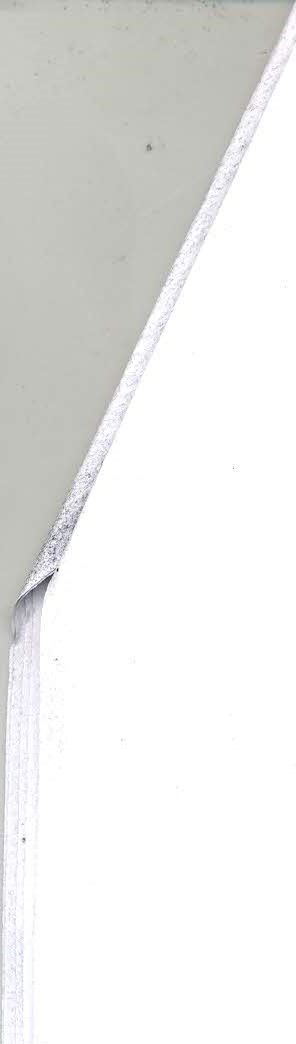 Certificate on e-flow, Ion itudinal and latitudinal connectiviThis is to certify that upon implementation of the proposed Scheme located in the State of(Name of State(s)) in the area of Name ofTehsil(s))(Name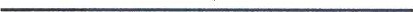 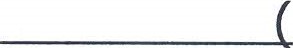 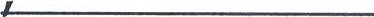 of District(s)) e-flow, and the rivers longitudinal and latitudinal connectivity will be maintained.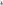 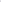 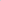 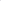 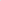 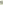 (signature with seal)Chief Engineer,Irrigation / Water Resources Department,Govt. of--------------